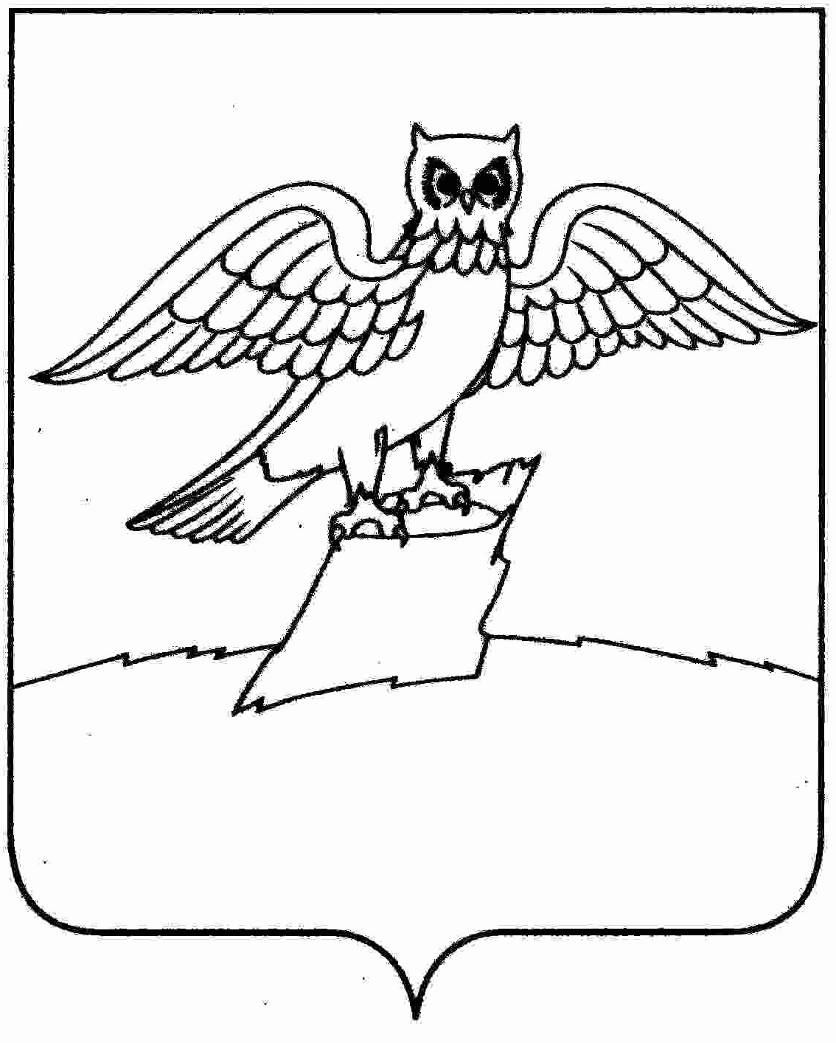 АДМИНИСТРАЦИЯ ГОРОДА КИРЖАЧКИРЖАЧСКОГО РАЙОНАП О С Т А Н О В Л Е Н И Е       20.04.2023                                                                                 № 424          В соответствии со статьей  121 Бюджетного кодекса Российской Федерации, руководствуясь Уставом города Киржач Киржачского района:П О С Т А Н О В Л Я Ю:     1. Внести изменения в постановление администрации города Киржач Киржачского района Владимирской области от 22.12.2020 № 942 «О  ведении муниципальной долговой книги муниципального образования город Киржач Киржачского района»:       1.1.Пункт 2 изложить в новой редакции:     «2. Возложить на финансовый отдел администрации города Киржач Киржачского района Владимирской области полномочия по ведению муниципальной долговой книги муниципального образования  город Киржач Киржачского района  и передаче информации о долговых обязательствах муниципального образования  город Киржач Киржачского района, отраженных в муниципальной долговой книге, в финансовое управление администрации Киржачского района Владимирской области в соответствии с  положением о порядке передачи информации о долговых обязательствах муниципальных образований Владимирской области, отраженных в муниципальных долговых книгах, установленным  Министерством.»;    1.2. В приложении к постановлению:        1.2.1.Пункт 2 изложить в следующей редакции:«2. Долговая книга содержит сведения об объеме долговых обязательств муниципального образования  город Киржач Киржачского района по видам этих обязательств, о дате их возникновения и исполнения ( прекращения по иным основаниям) полностью или частично, формах обеспечения обязательств, а также другую информацию.   В муниципальной долговой книге муниципального образования в том числе учитывается информация о просроченной задолженности по исполнению долговых обязательств муниципального образования город Киржач Киржачского района.»;       1.2.2. Подпункт 3.1. пункта 3 изложить в следующей редакции:«3.1. верхний предел муниципального  внутреннего долга муниципального образования  город Киржач Киржачского района, в том числе верхний предел долга по муниципальным гарантиям»;      1.2.3. Пункт 4 изложить в следующей редакции:«4. Долговая книга содержит сведения, соответствующие установленным Бюджетным кодексом Российской Федерации видам долговых обязательств муниципального образования город Киржач Киржачского района.»;     1.2.4. Подпункт 5.2. пункта 5 изложить в следующей редакции:«5.2. по кредитам, привлеченным в валюте Российской Федерации муниципальным образованием город Киржач Киржачского района от кредитных организаций:- порядковый номер и дата регистрации долгового обязательства;- основание для заключения муниципального контракта, договора (соглашения);- наименование кредитора;- дата и номер муниципального контракта и/или кредитного договора (соглашения);- способ и объем обеспечения обязательства;- общий объем долгового обязательства;- расчеты по привлечению и погашению (прекращению) долгового обязательства;- процентная ставка, комиссии и иные выплаты (далее - процентные выплаты), предусмотренные договором (соглашением) по кредиту;- плановые и фактические даты и объемы процентных выплат;- номер и дата соглашения и правового акта (при наличии) об изменении условий долгового обязательства;- валюта обязательства;- объем долга по кредиту, процентным выплатам на начало и конец отчетного периода;- иные сведения, раскрывающие условия предоставления кредита.»;1.2.5. Подпункт 5.4. пункта 4 изложить в следующей редакции:«5.4. по бюджетным кредитам, привлеченным в бюджет города Киржач от других бюджетов бюджетной системы Российской Федерации:- порядковый номер и дата регистрации долгового обязательства;- основание для заключения соглашения или договора о получении бюджетного кредита;- наименование кредитора;- дата и номер соглашения или договора о получении бюджетного кредита;- способ и объем обеспечения обязательства;- общий объем долгового обязательства по договору (соглашению);- расчеты по привлечению и погашению (прекращению) долгового обязательства;- процентная ставка, комиссии и иные выплаты (далее - процентные выплаты), предусмотренные договором (соглашением) по кредиту;- плановые и фактические даты и объемы процентных выплат;- номер и дата соглашения и правового акта (при наличии) об изменении условий долгового обязательства;- валюта обязательства;- объем долга по кредиту, процентным выплатам на начало и конец отчетного периода;- иные сведения, раскрывающие условия привлечения бюджетного кредита.»;1.2.6. Пункт 9 изложить в следующей  редакции: « 9. Учет муниципального внутреннего долга осуществляется в валюте Российской Федерации. Регистрация долговых обязательств, выраженных в иностранной валюте, осуществляется в валюте долгового  обязательства с пересчетом  в валюту Российской Федерации  по действующему официальному курсу Центрального банка Российской Федерации. При формировании долговой книги на отчетную (текущую) дату обязательства, зарегистрированные в иностранной валюте, пересчитываются в валюту Российской Федерации по официальным  курсам валют, установленным Центральным банком Российской Федерации на день, предшествующий отчетной (текущей) дате.».     5. Контроль за выполнением настоящего постановления возложить на заведующего финансовым отделом  администрации  города Киржач Киржачского района.    6. Настоящее постановление вступает в силу со дня его принятия и подлежит размещению на сайте администрации  города Киржач Киржачского района. Глава администрации                                                 Н.В. Скороспелова О внесении изменений в постановление администрации города Киржач Киржачского района  Владимирской области от  22.12.2020 № 942 «О  ведении муниципальной долговой книги муниципального образования город Киржач Киржачского района»Завизировано:И.о.зав. юридическим отделом                                                      В.С.БычковаЗав.отделом организационно-контрольной  и кадровой работы                                      И.Н. ШтроткинаЗав.финансовым отделом                                    Т.Н.СидороваИсполнитель: Т.Н.Сидорова, 6-13-89Разослать:1. Финансовый отдел                             - 1 экз.2. В дело                                                  - 1 экз.